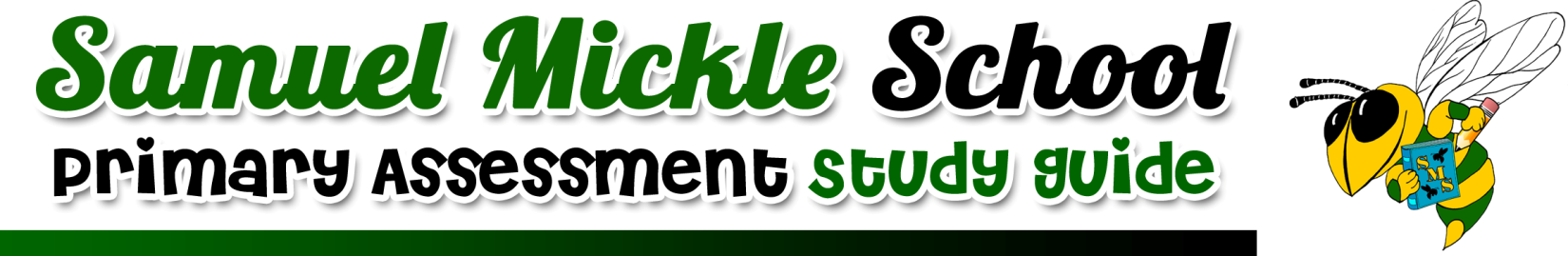 NAME:      SUBJECT: Math Chapter  2SUBJECT: Math Chapter  2TEST DATE:  Wednesday, October 21st   TEST DATE:  Wednesday, October 21st   IMPORTANT VOCABULARY WE NEED TO APPLY:-Associative Property of Addition= you can group addends in different ways and get the same sumCommutative Property of Addition= you can add numbers in any way and get the same sumIdentity Property of Addition= when you add 0 to any number, the sume is the other numberDifference= answer to a subtraction problemSum= answer to an addition problem 
IMPORTANT CONCEPTS/SKILLS WE LEARNED:~Addition and subtraction of three and four-digit numbers with and without regrouping~Estimating sums and differences~Properties of Addition and applying knowledge of them~Using the CUBES strategy to solve one and two-step word problems~Determining reasonable answers  MATERIALS WE CAN USE TO STUDY:~Worksheets completed in class~IXL~Think Central~Moving with Math books  MATERIALS WE CAN USE TO STUDY:~Worksheets completed in class~IXL~Think Central~Moving with Math books  HOW WE STUDIED IN CLASS:~ In-class guided instruction~Mid-Chapter quiz~Independent work, small group, games, Prodigy, and IXL-Small group centers HOW WE STUDIED IN CLASS:~ In-class guided instruction~Mid-Chapter quiz~Independent work, small group, games, Prodigy, and IXL-Small group centers Samuel Mickle School Spiral Skills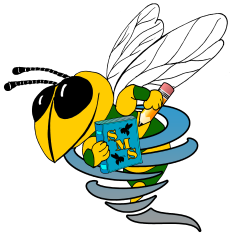 IMPORTANT CONCEPTS AND SKILLS WE WILL CONTINUE TO PRACTICE:Samuel Mickle School Spiral SkillsIMPORTANT CONCEPTS AND SKILLS WE WILL CONTINUE TO PRACTICE:Samuel Mickle School Spiral SkillsIMPORTANT CONCEPTS AND SKILLS WE WILL CONTINUE TO PRACTICE:Samuel Mickle School Spiral SkillsIMPORTANT CONCEPTS AND SKILLS WE WILL CONTINUE TO PRACTICE: